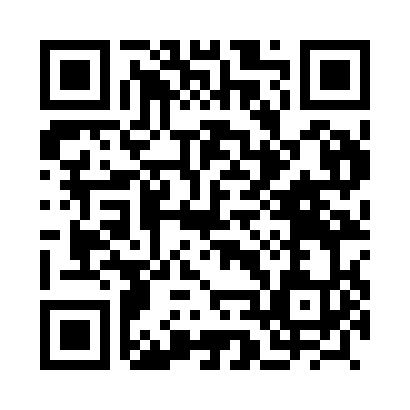 Ramadan times for Tacna, PeruMon 11 Mar 2024 - Wed 10 Apr 2024High Latitude Method: NonePrayer Calculation Method: Muslim World LeagueAsar Calculation Method: ShafiPrayer times provided by https://www.salahtimes.comDateDayFajrSuhurSunriseDhuhrAsrIftarMaghribIsha11Mon4:304:305:4311:513:135:585:587:0712Tue4:304:305:4311:503:135:585:587:0613Wed4:314:315:4311:503:135:575:577:0514Thu4:314:315:4411:503:125:565:567:0415Fri4:314:315:4411:503:125:555:557:0416Sat4:324:325:4411:493:125:545:547:0317Sun4:324:325:4411:493:125:545:547:0218Mon4:324:325:4411:493:125:535:537:0119Tue4:324:325:4511:483:115:525:527:0020Wed4:334:335:4511:483:115:515:516:5921Thu4:334:335:4511:483:115:505:506:5822Fri4:334:335:4511:483:105:505:506:5823Sat4:334:335:4611:473:105:495:496:5724Sun4:344:345:4611:473:105:485:486:5625Mon4:344:345:4611:473:095:475:476:5526Tue4:344:345:4611:463:095:465:466:5427Wed4:344:345:4611:463:095:465:466:5428Thu4:344:345:4711:463:085:455:456:5329Fri4:354:355:4711:453:085:445:446:5230Sat4:354:355:4711:453:085:435:436:5131Sun4:354:355:4711:453:075:425:426:501Mon4:354:355:4711:453:075:415:416:502Tue4:354:355:4811:443:075:415:416:493Wed4:364:365:4811:443:065:405:406:484Thu4:364:365:4811:443:065:395:396:475Fri4:364:365:4811:433:055:385:386:476Sat4:364:365:4911:433:055:385:386:467Sun4:364:365:4911:433:055:375:376:458Mon4:364:365:4911:433:045:365:366:449Tue4:374:375:4911:423:045:355:356:4410Wed4:374:375:4911:423:035:355:356:43